АДМИНИСТРАЦИЯ  МУНИЦИПАЛЬНОГО ОБРАЗОВАНИЯ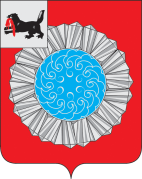  СЛЮДЯНСКИЙ РАЙОНП О С Т А Н О В Л Е Н И Ег. Слюдянкаот 18.02.2014г.     № 267О критериях  кратности   увеличения      должностного оклада  руководителей  учреждений  дополнительного образо-вания детей               В соответствии с  постановлениями администрации муниципального образования Слюдянский район от 27.09.10г. № 1022 «О порядке введения и установления систем оплаты труда работников учреждений, находящихся в ведении муниципального образования Слюдянский район, отличных от Единой тарифной сетки», от 31.05.11г. № 699 «О введении системы оплаты труда работников муниципальных образовательных учреждений, находящихся в ведении муниципального образования Слюдянский район», от 16.11.2011г. № 1557 «О внесении изменений в постановление администрации муниципального образования Слюдянский район от 31.05.2011г. № 701 «Об   утверждении Примерного Положения  об  оплате труда работников муниципальных образовательных учреждений, находящихся в  ведении    муниципального      образования Слюдянский     район,   отличной    от Единой тарифной сетки» и руководствуясь ст. 24, 38, 47, 58 Устава муниципального  образования  Слюдянский район (новая редакция), зарегистрированного постановлением Губернатора Иркутской области № 303-П от 30 июня 2005г., регистрационный № 14-3, -П О С Т А Н О В Л Я Ю :       1. Утвердить с 01.01.2014г. по 31.12.2014г. прилагаемые критерии деятельности руководителей  учреждений дополнительного образования детей, применяемые при установлении кратности должностного оклада. (Приложение № 1)       2. Утвердить с 01.01.2014г. по 31.12.2014г.  прилагаемые таблицы соотношения баллов и коэффициента кратности для  учреждений дополнительного образования детей. (Приложение № 2).                3. В соответствии с требованиями Трудового Кодекса Российской Федерации председателю Комитета по социальной политике и культуре муниципального образования Слюдянский район (А.В. Дурных) осуществить информирование руководителей образовательных учреждений о предстоящих изменениях условий трудового договора, организовать мероприятия по заключению дополнительных соглашений к трудовым договорам, в связи с введением эффективного контракта для руководителей.         4. Опубликовать настоящее постановление в приложении к газете «Славное море», а также разместить на официальном сайте администрации муниципального района.                5. Признать утратившим силу постановление администрации муниципального образования Слюдянский район № 1234 от 21.08.2013г. «О критериях кратности увеличения   должностного оклада руководителей  учреждений дополнительного образования детей».                  6. Контроль над исполнением настоящего постановления возложить на заместителя мэра муниципального образования Слюдянский район М.В. Юфа.Мэр муниципального образования Слюдянский район                                                                                      А.В. ДолжиковПриложение  № 1 кпостановлению администрациимуниципального образованияСлюдянский районот  18.02.2014г. № 267Критерии деятельности руководителей  учреждений дополнительного образования детей, применяемых при установлении кратности должностного окладаПредседатель Комитета по социальнойполитике и культуре муниципального образования Слюдянский район                                                                 А.В. ДурныхПриложение  № 2 кпостановлению администрациимуниципального образованияСлюдянский районот 18.02.2014г. № 267Таблица соотношения баллов и коэффициента кратности для  учреждений дополнительного образования детей.Председатель Комитета по социальнойполитике и культуре муниципального образования Слюдянский район                                                                 А.В. Дурных№ п/пПоказателиУсловияКоличество баллов1Количество воспитанниковЗа 1 обуч-ся ДДТЗа 1 обуч-ся ДЮСШ0,20,32Количество работников в учрежденииЗа каждого работника1 кв. категорияВысшая кв. категория10,513Наличие оборудованных и действующих стадионов и спортивных площадок, бассейнов (уч. кабинетов, мастерских, музеев, выставочных залов для ДДТ)СтадионСпортплощадкаБассейнУч. кабинеты, мастерские, музеи, выставочн. залы20102010-204Наличие лицензированного медицинского кабинета205Удаленность от районного центраБолее 56Общая площадь зданий учреждениядо 1000 кв.м.от 1000 до 2000 кв.м.более 2000 кв.м.3040507Площадь пришкольного участкадо от 0,2 до более 1015208Организация на базе учреждений ЛДПДо 40 человекболее 40 человек10159Компьютеризация ОУМультимедиаза каждыйза каждый0,3110Сохранность контингента (по итогам учебного года)80-90%91-95%более 95%10152011Степень оснащенности помещений спортивным инвентарем и спортивным оборудованием, учебным оборудованием кабинетов и материаламиНизкаяСоотв. требованиямВысокая10203012Наличие дошкольной группы при ОУЗа каждую1013Дополнительные  показатели0-30БаллыКоэффициентДо 2401245-2491,1250-2541,2255-2591,3260-2641,4265-2691,5270-2741,6275-2791,7Более 2801,8